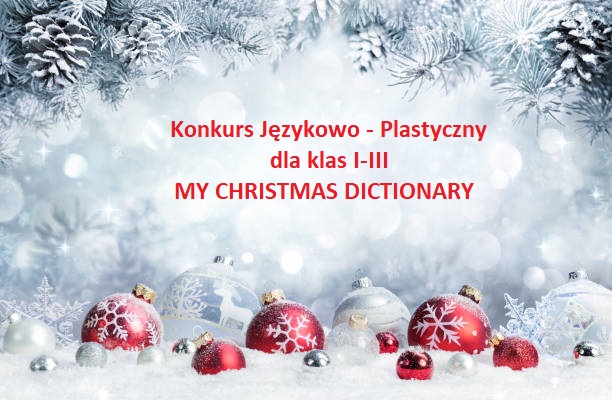 Szkolny Konkurs Językowo-Plastyczny dla klas I-III MY CHRISTMAS DICTIONARYTermin trwania konkursu: 01.12.2020 – 16.12.2020Cele konkursu:Ćwiczenie poprawnej pisowni w języku angielskimZapoznanie z tradycją obchodów Świąt Bożego Narodzenia w Polsce jak i w Wielkiej BrytaniiRozwijanie uzdolnień plastycznychRozwijanie zainteresowań samodzielnego pogłębiania wiedzy i umiejętności językowychSposób realizacji prac:Uczeń wykonuje obrazkowy słowniczek bożonarodzeniowy w formie książeczki. Praca powinna zawierać rysunki oraz podpisy w języku angielskim związane ze Świętami Bożego Narodzenia w Wielkiej Brytanii oraz w Polsce (np. nazwy ozdób, tradycyjne potrawy świąteczne oraz to co dziecku najbardziej kojarzy się ze Świętami).Wszystkie elementy powinny być wykonane przez dziecko. Prace podpisujemy (imię, nazwisko oraz klasa) i zostawiamy w wejściu na hol główny, gdzie będzie przygotowany opisany pojemnik na prace.Kryteria oceny prac:estetyka wykonaniapomysłowość wykonanej pracypoprawność językowaZapraszam do udziału i życzę powodzenia 😊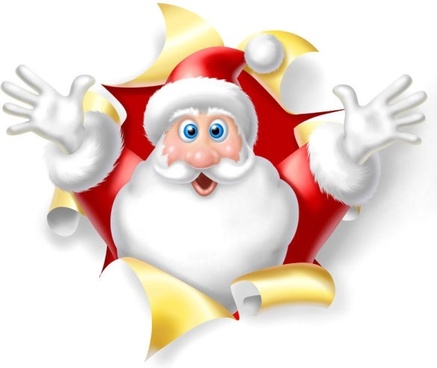 